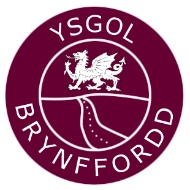 ‘Every child, every chance, every day’‘Pob plentyn, pob cyfle, pob dydd’Mrs Rachel Critchell B.A.Hons. P.G.C.E, N.P.Q.Hbfmail@hwbmail.netFriday 11th March, 2022Dear Parents/Carers,On Tuesday 15th March we have arranged for members of the Urdd to come to our school to put on an outdoor learning workshop. The workshops will be promoting Welsh through the outdoors, as well as developing team building and orienteering skills through various activities.Each class from Reception to Year 6 will have time allocated throughout the day to participate in these activities. We hope the weather will be kind to us, however, as your child/ren will be outdoors please can they wear appropriate clothing for the weather e.g Trainers/appropriate footwear, warm clothes, raincoat, hat etc.Diolch yn Fawr,Miss Davies 